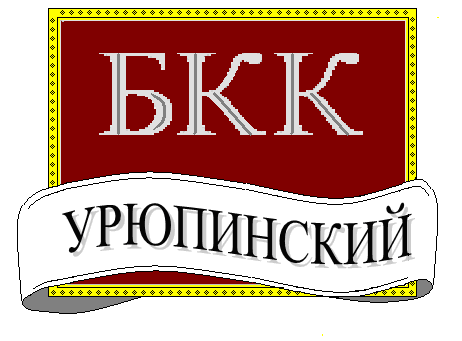 «Утверждаю»Директор ООО «БКК Урюпинский»___________________А.В. БулдыгинООО «Булочно-кондитерский комбинат Урюпинский»ПРАЙС-ЛИСТот «01» января 2018 г.403111 г. Урюпинск, Волгоградская обл., ул. Максима Горького 76. Тел. бухгалтерия:(84442) 4-01-39, 4-31-56,коммерческий отдел: 8-937-559-25-49,8-937-559-25-54.Экспедиция: 4-07-37, 8-937-559-25-57 Круглосуточно.СУХАРИ СДОБНЫЕ,СУШКИСУХАРИ СДОБНЫЕПШЕНИЧНЫЕВЕСОВЫЕСУХАРИ СДОБНЫЕ ПШЕНИЧНЫЕ ФАСОВАННЫЕСУШКИ ВЕСОВЫЕСУШКИФАСОВАННЫЕМАРМЕЛАДМАРМЕЛАД ФАСОВАННЫЙЗЕФИРНЫЕ ИЗДЕЛИЯЗЕФИРЗЕФИР ФАСОВАННЫЙВАФЕЛЬНЫЕ ИЗДЕЛИЯВАФЛИ ВЕСОВЫЕВАФЛИ ВЕСОВЫЕФАСОВАННЫЕКОНФЕТЫ ВАФЕЛЬНЫЕ ВШОКОЛАДНОЙГЛАЗУРИВПОЛИПРОПИЛЕНОВОЙУПАКОВКЕВЕСОВЫЕКОНФЕТЫ  ВАФЕЛЬНЫЕ В ШОКОЛАДНОЙ ГЛАЗУРИ В ПОЛИПРОПИЛЕНОВОЙ УПАКОВКЕ ФАСОВАННЫЕВАФЛИГЛАЗИРОВАННЫЕ  ВПОЛИПРОПИЛЕНОВОЙ УПАКОВКЕТОРТЫ ВАФЕЛЬНЫЕПРЯНИКИ,ПЕЧЕНЬЕПРЯНИКИВЕСОВЫЕПРЯНИКИФАСОВАННЫЕПЕЧЕНЬЕ ВЕСОВОЕКОНДИТЕРСКИЕ ИЗДЕЛИЯКЕКСЫЗАКАЗНЫЕ ТОРТЫ (ВЕС 1 КГ)СО СТАНДАРТНЫМ ОФОРМЛЕНИЕМЗАКАЗНЫЕ ТОРТЫ  С ИЗМЕНЕНИЕМ СТАНДАРТНОГО ОФОРМЛЕНИЯСВАДЕБНЫЕ ТОРТЫ№НаименованиеВес/шт.шт./лотЦена с НДС, руб. Цена с НДС, руб. Цена с НДС, руб. Цена с НДС, руб. Цена с НДС, руб. Цена с НДС, руб. Цена с НДС, руб. №НаименованиеВес/шт.шт./лотНе упакован-ныйНе упакован-ныйУпакован-ныйУпакован-ныйУпакованный и нарезан-ныйУпакованный и нарезан-ныйУпакованный и нарезан-ныйХЛЕБХЛЕБХЛЕБХЛЕБХЛЕБХЛЕБХЛЕБХЛЕБХЛЕБХЛЕБХЛЕБ1.Хлеб пшеничный в/с, формовой0,51419-0019-0020-0020-0020-0020-0020-002.Хлеб пшеничный в/с, формовой0,25-10-0010-0011-0011-0011-0011-0011-003.Хлеб пшеничный в/с, подовый0,61222-8022-8023-8023-80---4.Хлеб пшеничный  1 сорт,   формовой0,51417-5017-5018-6018-60---5.Хлеб пшеничный  2 сорт,   формовой0,6819-6019-6020-2020-20---6.Хлеб пшеничный «Тостерный»0,310----18-5018-5018-507.Хлеб «пшеничный» (0,35) из смеси муки в/с и 1с, формовой0,3510----18-5018-5018-508.Хлеб рж.-пш «Столичный новый», формовой0,61420-0020-0021-0021-00---9.Хлеб «Украинский» формовой0,61420-0020-0021-0021-0021-5021-5021-5010.Хлеб «Украинский» формовой0,4---13-5013-5014-0014-0014-0011.Хлеб рж.-пш «Сергеевский» подовый0,651222-0022-0023-0023-00---12.Хлеб «Хоперский» в/с0,41418-7018-7019-8019-80---13.Хлеб «Полюшко» пшенично-отрубной0,41016-1016-1017-1017-10---14.Каравай пшеничный «Праздничный» в/с1 кг---150-00150-00---15.Хлеб «Бородино»0,4---14-0014-00---БАТОНЫБАТОНЫБАТОНЫБАТОНЫБАТОНЫБАТОНЫБАТОНЫБАТОНЫБАТОНЫБАТОНЫБАТОНЫ1Батон «Подмосковный» в/с0,41017-4017-4018-2018-2018-2018-2018-202Батон «Особый» длинный в/с0,41017-4017-4018-2018-2018-2018-2018-203Батон «Нарезной» 0,5510--20-4020-40---4Батон «Зебра» в/с0,41218-6018-6019-1019-10---5Батон «Молочный»0,351017-4017-4018-2018-20---6Плетенка в/с с кунжутом0,41020-0020-0020-5020-50---7Батон «К чаю»0,4523-0023-0023-5023-50---БУЛОЧНЫЕ ИЗДЕЛИЯБУЛОЧНЫЕ ИЗДЕЛИЯБУЛОЧНЫЕ ИЗДЕЛИЯБУЛОЧНЫЕ ИЗДЕЛИЯБУЛОЧНЫЕ ИЗДЕЛИЯ1.Пирожок сдобный с повидлом и изюмом0,072013-0013-00-----2.Рулет «Любительский» с маком и помадкой0,151513-0013-0013-5013-50---3.Рулет с изюмом  в/с0,152013-0013-0013-5013-50---4.Рожок обсыпной   в/с0,21013-8013-8014-3014-30---5.Рожок с повидлом   в/с0,07308-308-308-808-80---6.Рожок с начинкой (шоколадом)0,12010-5010-5011-0011-00---7.Слойка «Свердловская новая»0,11510-5010-5011-0011-00---8.Булка «Ярославская»  в/с0,2611-8011-8012-3012-30---9.Слойка с начинкой   в/с (повидло с изюмом)0,13013-5013-5014-0014-00---10.Слойка с йогуртовой начинкой0,11513-5013-5014-0014-00---11.Слойка «Детская»   в/с0,1209-909-9010-5010-50---12.Слойка «Ельшанская»  со сгущ. молоком   в/с0,13013-5013-5014-0014-00---13.Плюшка сдобная0,21013-2013-20-----14.Булка «Ромашка»0,41019-5019-5020-1020-10---15.Пирог открытый с повидлом сдобный1кг---104-50104-50---ТЕСТОТЕСТОТЕСТОТЕСТОТЕСТОТЕСТОТЕСТОТЕСТОТЕСТОТЕСТОТЕСТО1.Тесто сдобное (дрожжевое)---40-0040-00---2.Тесто слоеное---60-0060-00---№п/пНаименованиеУпаковкаКол-во  в уп-ке Цена с НДС за , руб.Срок годности1.Сухари «Киевские» в/сорт, изюмг/к N1689-9060 суток2.Сухари «Ванильные»  в/ сортг/к N1679-9060 суток3.Сухарь «Хлебные»  мешок22-9060 суток4.Сухарь сдобныйг/кN162,5 кг28-9060 суток5.Вафельная крошкамешок10 кг4-00120 суток6.Сухарь хлебный дробленыймешок-7-0060 суток№п/пНаименованиеУпаковкаВес фасовки, кгКол-во  в уп-кеЦена с НДС за 1 шт, руб.Срок годности1.Сухари «Киевские» в/сорт, изюмг/к N160,48шт43-9060 суток2.Сухари «Ванильные»  в/ сортг/к N160,48шт38-9060 суток3.Сухари «Панировочные» г/к N160,415шт27-0060 суток№п/пНаименованиеУпаковкаКол-во  в упаковкеЦена с НДС за , руб.Срок годности1.Сушка «Челночек»г/к №174 кг80-0030 суток2.Сушка «Челночек» глазированнаяг/к №174 кг90-0030 суток3.Сушка «Ванильная»г/к №174 кг80-0030 суток4.Сушка с макомг/к №174 кг82-0030 суток№п/пНаименованиеУпаковкаВес фасовки, кгКол-во  в упаковкеЦена с НДС за 1 шт, руб.Срок годности1.Сушка «Челночек»г/к №170,58 шт48-0030 суток2.Сушка «Челночек» глазированнаяп/п пакет0,58 шт54-0030 суток3.Сушка «Ванильная»п/п пакет0,58 шт48-0030 суток4.Сушка с макомп/п пакет0,58 шт50-0030 суток№п/пНаименованиеУпаковкаВес фасовки, кгКол-во  в упаковкеЦена с НДС за 1 шт, руб.Срок годности1.Мармелад «Фруктовый сад»РК-110,515шт55-003 месяца2.Мармелад «Фруктовый сад» в шоколадеРК-110,4515шт65-003 месяца№ п/пНаименованиег/к, коррексКоличество в упаковкеЦена с НДС за 1 кг, руб.Срок годности1.Зефир «Ванильный»Л-2В2,0 кг168-0030 суток2.Зефир «Ванильный» бело-розовыйЛ-2В2,0 кг168-0030 суток3.Зефир «Ягодный» (с ар-м банана, лимона, клубники) Л-2В2,0 кг168-0030 суток4.Зефир «Ванильный в шоколадной глазури»Л-2В2,0 кг173-0030 суток5.Зефир «Лакомка» (палочка со сгущ.молоком)Л-2В2,5 кг200-0030 суток№ п/пНаименованиег/к, коррексВес фасовки, кгКоличество в упаковкеЦена с НДС за 1 шт, руб.Срок годности1.Зефир «Ванильный»Е-150,210 шт34-0030 суток2.Зефир «Ванильный» бело-розовыйЕ-150,210 шт34-0030 суток3.Зефир «Ягодный» (с ар-м банана,лимона, клубники)Е-150,210 шт34-0030 суток4.Зефир «Ванильный в шоколадной глазури»Е-150,210 шт35-0030 суток5.Зефир «Лакомка» (палочка со сгущ.мол.)Е-150,2310 шт46-0030 суток№п/пНаименованиеУпаковкаКол-во  в упаковкеЦена с НДС за , руб.Срок годности1.Вафли «Десертные»г/к N123 кг89-606 месяцев2.Вафли «Карамелька»г/к N123 кг89-606 месяцев3.Вафли «Кофейные»г/кN12	3 кг92-006 месяцев4.Вафли «Лесная сказка»г/к N123 кг90-206 месяцев5.Вафли «Сливочные»г/к N123 кг89-606 месяцев6.Вафли  «Снежинка»г/к N123 кг89-606 месяцев7.Вафли «Со вкусом пломбира»г/к N123 кг89-606 месяцев8.Вафли «Фруктовый аромат»г/к N123 кг89-606 месяцев9.Вафли «Шоколадные»г/к N123 кг89-606 месяцев10.Вафли «Щелкунчик»г/к №123 кг90-006 месяцев№п/пНаименованиеУпаковкаВес фасовки, кгКол-во  в упаковкеЦена с НДС за 1 шт, руб.Срок годности1.Вафли «Десертные»г/к N160,2525 шт25-006 месяцев2.Вафли «Десертные»г/к N160,512шт48-006 месяцев3.Вафли «Карамелька»г/к N160,2525 шт25-006 месяцев4.Вафли «Карамелька»г/к N160,512шт48-006 месяцев5.Вафли «Кофейные»г/к N160,2525 шт25-006 месяцев6.Вафли «Кофейные»г/к N160,512шт48-006 месяцев7.Вафли «Лесная сказка»г/к N160,2525 шт26-006 месяцев8.Вафли «Лесная сказка»г/к N160,512шт48-506 месяцев9.Вафли «Сливочные»г/к N160,225 шт24-006 месяцев10.Вафли «Сливочные»г/к N160,2525 шт25-006 месяцев11.Вафли «Сливочные»г/к N160,512шт48-006 месяцев12.Вафли  «Снежинка»г/к N160,2525 шт25-006 месяцев13.Вафли  «Снежинка»г/к N160,512шт48-006 месяцев14.Вафли «Со вкусом пломбира»г/к N160,2525 шт25-006 месяцев15.Вафли «Со вкусом пломбира»г/к N160,512шт48-006 месяцев16.Вафли «Фруктовый аромат»г/к N160,2525 шт25-006 месяцев17.Вафли «Фруктовый аромат»г/к N160,512шт48-006 месяцев18.Вафли «Шоколадные»г/к N160,225 шт24-006 месяцев19.Вафли «Шоколадные»г/к N160,2525 шт25-006 месяцев20.Вафли «Шоколадные»г/к N160,512шт48-006 месяцев21.Вафли «Щелкунчик»г/к №160,2525 шт27-006 месяцев22.Вафли «Щелкунчик»г/к №160,512 шт48-006 месяцев№п/пНаименованиеГофра-коробКол-во  в упаковкеЦена с НДС за 1 кг, рубСрок годности1.Конфеты «Святой колодец»N123 кг145-203 месяцев2.Конфеты «Топленое молоко»N123 кг145-203 месяцев3.Конфеты «Урюпинские мотивы»N123 кг145-203 месяцев4.Конфеты «Филиппок»N123 кг145-203 месяцев5.Конфеты «Хоперские рассветы»N123 кг145-203 месяцев№п/пНаименованиеГофра-коробВес фасовки,кгКол-во  в упаковкеЦена с НДС за 1 шт, рубСрок годности1.Набор конфет№160,410 шт60-503 месяцев2.Набор конфет№160,86 шт121-003 месяцев3.Конфеты «Святой колодец»№161,06 шт145-203 месяцев4.Конфеты «Святой колодец»№160,510 шт73-703 месяцев5.Конфеты «Топленое молоко»№161,06 шт145-203 месяцев6.Конфеты «Топленое молоко»№160,510 шт73-703 месяцев7.Конфеты «Урюпинские мотивы»№161,06 шт145-203 месяцев8.Конфеты «Урюпинские мотивы»№160,510 шт73-703 месяцев9.Конфеты «Филиппок»№161,06 шт145-203 месяцев10.Конфеты «Филиппок»№160,510 шт73-703 месяцев11.Конфеты «Хоперские рассветы»№161,06 шт145-203 месяцев12.Конфеты «Хоперские рассветы»№160,510 шт73-703 месяцев№п/пНаименованиеГофра-коробВес 1 шт, кгКол-во  в упаковкеЦена с НДС за 1 шт, руб.Срок годности1.Вафелька  «Лесной орех»N120,04080 шт7-306 месяцев2.Вафелька «Шоколадно-пралиноваяN120,04080 шт7-306 месяцев№п/пНаименованиег/кВес торта, кгКол-во  в упаковкеЦена с НДС за 1 шт, руб.Срок годности1.Торт вафельный «Изюминка» глазированныйN160,315 шт48-006 месяцев2.Торт вафельный «Кофейно-молочный» глазированныйN160,410 шт60-006 месяцев3.Торт вафельный «Лесной орех»N160,2515 шт40-006 месяцев4.Торт вафельный глазированный «Шоколадно-пралиновый»N160,410 шт65-006 месяцев5.Торт вафельный глазированный «Шоколадно-пралиновый с орехом»N160,410 шт65-006 месяцев6.Торт вафельный глазированный «Шоколадный»N160,2515 шт45-006 месяцев№ п/пНаименованиег/кКоличество в упаковкеЦена с НДС за 1 кг, рубСрок годности1.Пряник «Шоколадный»N123 кг110-0030 суток2.Пряники «Комсомольские»N123 кг120-0030 суток3.Пряники «Любительские»N123 кг120-0030 суток4.Пряники «Северные»N123 кг120-0030 суток5.Пряники «Спортивные»N123 кг120-0030 суток№п/пНаименованиег/кВес фасовкиКол-во в упаковкеЦена с НДС за 1 шт, руб.Срок годности1.Пряник «Шоколадный»п/п пакет0,3510 шт44-0030 суток2.Пряники «Комсомольские»п/п пакет0,3510 шт47-0030 суток3.Пряники «Любительские»п/п пакет0,3510 шт47-0030 суток4.Пряники «Северные»п/п пакет0,3510 шт47-0030 суток5.Пряники «Спортивные»п/п пакет0,3510 шт47-0030 суток№ п/пНаименованиег/кКол-во в упаковкеЦена с НДС за 1 кг, руб.Срок годности1.Печенье «Овсяночка»Л-2В2,5 кг130-0030 суток2.Печенье «Овсяночка» с изюмомЛ-2В2 кг135-0030 суток3Печенье овсяночка «7 злаков»Л-2В2 кг135-0030 суток4Печенье овсяночка « с кокосом»Л-2В2 кг135-0030 суток5Печенье Овсяночка с курагойЛ-2В2 кг135-0030 суток6Печенье Овсяночка с шоколадной крошкой, арахисомЛ-2В2 кг135-0030 сутокПЕЧЕНЬЕФАСОВАННОЕПЕЧЕНЬЕСДОБНОЕ ВЕСОВОЕПЕЧЕНЬЕ СДОБНОЕ ФАСОВАННОЕПЕЧЕНЬЕФАСОВАННОЕПЕЧЕНЬЕСДОБНОЕ ВЕСОВОЕПЕЧЕНЬЕ СДОБНОЕ ФАСОВАННОЕПЕЧЕНЬЕФАСОВАННОЕПЕЧЕНЬЕСДОБНОЕ ВЕСОВОЕПЕЧЕНЬЕ СДОБНОЕ ФАСОВАННОЕПЕЧЕНЬЕФАСОВАННОЕПЕЧЕНЬЕСДОБНОЕ ВЕСОВОЕПЕЧЕНЬЕ СДОБНОЕ ФАСОВАННОЕПЕЧЕНЬЕФАСОВАННОЕПЕЧЕНЬЕСДОБНОЕ ВЕСОВОЕПЕЧЕНЬЕ СДОБНОЕ ФАСОВАННОЕПЕЧЕНЬЕФАСОВАННОЕПЕЧЕНЬЕСДОБНОЕ ВЕСОВОЕПЕЧЕНЬЕ СДОБНОЕ ФАСОВАННОЕ№НаименованиеВид коррекса (упаковки)ВесУпаковкаЦена с НДС, руб.Срок годности1.Кекс «Творожный»Лоток 2в2 кг-173-007 суток2.Кекс «Творожный»Т-200,3-52-507 суток3.Кекс «Шахматный»Стрейч-пленка1кг159-807 сутокЗАВАРНОЕ ПИРОЖНОЕЗАВАРНОЕ ПИРОЖНОЕЗАВАРНОЕ ПИРОЖНОЕЗАВАРНОЕ ПИРОЖНОЕЗАВАРНОЕ ПИРОЖНОЕЗАВАРНОЕ ПИРОЖНОЕЗАВАРНОЕ ПИРОЖНОЕ1.«Заварное» трубочка  с кремомПР-К-30110,06418-50120 часов2.Пирожное «Кольцо заварное»Т-1700,08420-00120 часовБИСКВИТНОЕ ПИРОЖНОЕБИСКВИТНОЕ ПИРОЖНОЕБИСКВИТНОЕ ПИРОЖНОЕБИСКВИТНОЕ ПИРОЖНОЕБИСКВИТНОЕ ПИРОЖНОЕБИСКВИТНОЕ ПИРОЖНОЕБИСКВИТНОЕ ПИРОЖНОЕ1.«Бисквитное» со сливочным кремомИП-270,065516-70120 часов2.«Милена»РК-11Л0,06415-40120 часов3.«Искушение»Т-1600,09422-40120 часов4.«Царский медовичок»КорексТ-170ЭК0,13625-40120 часов5.«Жемчужина»Т-1500,09422-70120 часов6.«Наслаждение»Т-1600,10420-40120 часов7.«Шарм»Т-1500,07415-70120 часов8.«Элит»КорексТ-1600,09422-00120 часов9.«Интрига»КорексРК-350,1422-00120 часовПЕСОЧНЫЕ ПИРОЖНЫЕПЕСОЧНЫЕ ПИРОЖНЫЕПЕСОЧНЫЕ ПИРОЖНЫЕПЕСОЧНЫЕ ПИРОЖНЫЕПЕСОЧНЫЕ ПИРОЖНЫЕПЕСОЧНЫЕ ПИРОЖНЫЕПЕСОЧНЫЕ ПИРОЖНЫЕ13.«Корзиночка»Т-1700,075520-60120 часов14.Корж «Молочный»Стрейч-пленка0,075-12-10120 часовРУЛЕТЫ БИСКВИТНЫЕ ТОРТЫРУЛЕТЫ БИСКВИТНЫЕ ТОРТЫРУЛЕТЫ БИСКВИТНЫЕ ТОРТЫРУЛЕТЫ БИСКВИТНЫЕ ТОРТЫРУЛЕТЫ БИСКВИТНЫЕ ТОРТЫРУЛЕТЫ БИСКВИТНЫЕ ТОРТЫРУЛЕТЫ БИСКВИТНЫЕ ТОРТЫ1.Рулет «Кремовый» РК-350,45-104-50120 часов2.Рулет «Лакомка» с цукатамиРК-350,45-91-50120 часовТОРТЫ БИСКВИТНЫЕТОРТЫ БИСКВИТНЫЕТОРТЫ БИСКВИТНЫЕТОРТЫ БИСКВИТНЫЕТОРТЫ БИСКВИТНЫЕТОРТЫ БИСКВИТНЫЕТОРТЫ БИСКВИТНЫЕ1.Торт «Ожидание»Т-1650,6-184-00120 часов2.Торт «Ожидание»Т-1650,8-245-00120 часов3.Торт «Книга»Т-1700,6-176-00120 часов4.Торт «Книга»Т-1700,8-234-00120 часов5.Торт «Детский» (масло, сливки)Т-1700,6-196-00120часов6.Торт «Детский» (масло, сливки)Т-1700,8-262-00120 часов7.Торт «Йогуртовый десерт»  Т-1700,6-184-00120 часов8.Торт «Йогуртовый десерт»  Т-1700,8-245-00120 часов9.Торт «Каприз»Т-1700,6-171-00120 часов10.Торт «Каприз»Т-1700,8-228-00120 часов11.Торт «Детский» сливкиТ-1700,6-196-00120 часов12.Торт «Детский» сливкиТ-1700,8-262-00120 часов13.Торт «Клубничка»Т-1920,6-184-00120 часов14.Торт «Клубничка»Т-1920,8-245-00120 часов15.Торт «Флирт»Т-2180,6-178-00120 часов16.Торт «Флирт»Т-2180,8-238-00120 часов17.Торт «Фруктовая мечта»Т-1700,6-184-00120 часов18.Торт «Фруктовая мечта»Т-1700,8-245-00120 часовМЕДОВЫЕ ТОРТЫМЕДОВЫЕ ТОРТЫМЕДОВЫЕ ТОРТЫМЕДОВЫЕ ТОРТЫМЕДОВЫЕ ТОРТЫМЕДОВЫЕ ТОРТЫМЕДОВЫЕ ТОРТЫ1.«Медовик» классический РК-210,5-94-5030 суток2.«Медовик» классический Т-1701 ,0-197-2030 суток№ п/пНаименованиеУпаковка, наименование упаковкиЦена с НДС за 1 кг, рубСрок годности1.Торт «Ожидание»Т-265308-00120 часов2.Торт «Клубничка»Т-170308-00120 часов3.Торт «Книга»7444297-00120 часов4.Торт «Йогуртовый десерт»Т-305308-00120 часов5.Торт «Флирт»Т-218303-00120 часов6.Торт «Фруктовая мечта»Т-305308-00120 часов7.Торт «Каприз»Т-170292-00120 часов8.Торт «Для Вас»Т-265347-00120 часов№ п/пНаименованиеУпаковка, наименование упаковкиЦена с НДС за 1 кг, рубСрок годности1.«Детский» (сливки или масло)Коррекс 7444347-00120 часов2.Торт «Книга»Коррекс Т-480341-00120 часов4.Торт «Йогуртовый десерт»Коррекс Т-170341-00120 часов5.Торт «Флирт»Коррекс Т-218330-00120 часов6.Торт «Фруктовая мечта»Коррекс Т-170341-00120 часов7.Торт «Каприз»Коррекс Т-170308-00120 часов8.Торт «Ожидание»Коррекс Т-170341-00120 часов№НаименованиеУпаковкаУпаковкаУпаковкаЦена, с НДС руб.Срок годности1«Зимняя вишня» сливкикоррексТ-450400-00400-00120 часов2«Ожидание» маслокоррекс7444363-00363-00120 часов